READINGThe 2020 Summer Olympics now the latest major sports cancellation caused by the global Covid 19 pandemic. So let’s take a look by the numbers: the summer of 2021, that’s when the 2020 Summer Olympics will now be held in Tokyo after Japanese officials in the International Olympic Committee announced today the games would be postponed  Some 11,000 athletes from more than 200 countries were expected to compete competed in the Summer Games but the global pandemic halted training and would likely make travel in the coming months virtually impossible, and after two nations, Canada and Australia, announced that they would not send their athletes to Tokyo if the games went on, followed by the US swimming and track and field teams camp calling for postponement, the writing ...(on)... was on the wall for a delay The Olympics have not been postponed in recent years but they were last cancelled in 1944 as well as 1940 due to World War Two with the 1940 Games originally rescheduled for Tokyo as well. Japan has reportedly spent more than 12 billion dollars to organise this year’s Olympics meaning postponing it will likely be a costly move but hopefully the games will indeed go on next summer without a hitch.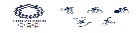 Activities: Develop the following activities to demostrate your reading and skills comprehensionI.  Warm up •1 Do you enjoy watching the Olympics? ……………………………………………………………………………………………2 Did your country win any medals in the 2016 Olympics in Rio? …………………………………………………….3 The Tokyo Olympics have been in the news recently. Do you know why?…………………………………………………………………………………………………………………………………………………………II.  Watch for main ideaYou are going to watch a "By the Numbers" report on the Tokyo Olympics  Before you watch, predict what these numbers from the report (1-6) mean by completing the matching exercise. One option (A-G) is extra. Then watch the report to check your ideas and find out more details. 1. 2021 …………………………………………………………………………………………………………………………………………….2. 11,000 ……………………….…………………………………………………………………………………………………………………3. 200 ………………………………………………………………………………………………………………………………………………. 4. 2 …………………………………………………………………………………………………………………………………….…………….5. 1944 & 1940 ………………………………………………………………………………………………………………..……………….6. 12,000,000,000a. the cost of organising the Tokyo Olympics              b. the number of countries who plan to attendc. the number of people who watch the Olympics on TV d. when the Tokyo Olympic games will take place      e. the number of countries who first said they would not attendf. years when the Olympics did not happen                g. the number of athletes who plan to attendIII. Watch for detail (Vocabulary)You are going to watch the report again. Before you watch, look through the sentences below andchoose the best option for each underlined gap. Then watch again to check your answers.The 2020 Summer Olympics now the latest major sports 1) cancelled / cancelling / cancellation caused by the global Covid 19 pandemic.So let's take a look by the numbers: the summer of 2021, that's when the 2020 Summer Olympics will now be held in Tokyo after Japanese officials in the International Olympic Committee announced today the games would be 2) postponed / postponing / postponement.Some 11,000 3) athletics / athletes / athleticism from more than 200 countries were expected to4) compete / competition / competed in the Summer Games but the global pandemic halted training and would likely make travel in the coming months virtually impossible, and after two nations, Canada and Australia, announced that they would not send their athletes to Tokyo if the games went on, followed by the US swimming and track and field teams camp calling for postponement, the writing ...(on)... was on the wall for a 5) delayer / delay / delaying.The Olympics have not been postponed in recent years but they were last cancelled in 1944 as well as 1940 due to World War Two with the 1940 Games originally 6) scheduling / rescheduled / scheduled for Tokyo as well.Japan has reportedly spent more than 12 billion dollars to organise this year's Olympics meaningpostponing it will likely be a costly move but hopefully the games will indeed go on next summer without a hitch.Glossary:• pandemic = when a disease has spread across a very large area• halted = stoppedIV. Language in contextChoose the best meaning for these expressions in bold from the news report, using the context to helpyou.1. the writing ... was on the walla. there was a problem with graffiti in Tokyob. lots of athletes signed a letter to the Olympic Committeec. there were clear signs that the Olympics would not happen2. a costly move      a. a change of location      b. an expensive decision      c. a difficult plan3. without a hitch   a. without any difficulties   b. without extra costs   c. without anyone getting sickV. Extension/Homework Imagine that you are one of the people in the list above. Write a Tweet explaining how you feel about the postponement of the games. You can write 144 characters or ˜ 30 words. Use vocabulary from the lesson.…………………………………………………………………………………………………………………………………………………………………………………………………………………………………………………………………………………………………………………………………………………………………………………………………………………………………………………………………………………………………………………………………………………………………………………………………………………………………………………………………………………………………………………………………………………………………………………………………………………………………………………………………………………………………………………………………………………………………………………………………………………………………………………………………………………………………………………………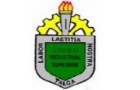                           2020 TOKYO OLYMPICS POSTPONED  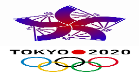                                     Evolución formativa  N°2                                 2020 TOKYO OLYMPICS POSTPONED                                      Evolución formativa  N°2       NameGrade:  Terceros  Medios 2020Grade:  Terceros  Medios 2020Date Junio 2020Objective: Develop their  comprehension, vocabulary and reading skills.Objective: Develop their  comprehension, vocabulary and reading skills.Objective: Develop their  comprehension, vocabulary and reading skills.Teacher .  Miss Patricia Jara Céspedes    Correo: ((profepatingles20@gmail.com))Teacher .  Miss Patricia Jara Céspedes    Correo: ((profepatingles20@gmail.com))Teacher .  Miss Patricia Jara Céspedes    Correo: ((profepatingles20@gmail.com))